Holy Rosary School, Derby			Religious Education Scope and Sequence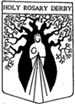 Year: 2013			Year Level: Pre Primary			Church Year: Year CBlue = Religious Festival / Season	Green = RE Topic	Red = SacramentsWeekTerm 1Term 2Term 3Term 411st day of School – Mon 4th Feb Ordinary TimeSPECIAL ME1st Day of T2 – 8th May Easter SeasonTHE CHURCH COMMUNITY (CHURCH)Ascension of the Lord 12th May1st Day of T3 – 23rd July Ordinary TimeI CAN TALK TO GOD (PRAYER)1st Day of T4 – 15th Oct Ordinary TimeME AND MY BODY2Ordinary TimeEaster SeasonPentecost Sunday 19th MayOrdinary TimeOrdinary Time3Ordinary TimeOrdinary TimeHoly Trinity 26th MayOrdinary TimeMary MacKillop Day 8th AugOrdinary TimeAll Saints Day 2nd Nov4Shrove Tuesday 12th FebAsh Wednesday 13th Feb / Lent BeginsA HAPPY DAY (LENT / EASTER)Ordinary TimeBody and Blood of ChristOrdinary TimeAssumption of Mary 15th AugCELEBRATE (EUCHARIST)Ordinary TimeTHANKING GOD5LentOrdinary TimeREMEMBER GOD’S SPECIAL LOVEOrdinary TimeOrdinary Time6LentOrdinary TimeOrdinary TimeFirst Eucharist Mass – 1st SeptOrdinary Time / Christ the King 25th NovWAITING (ADVENT / CHRISTMAS)7LentPalm Sunday 24th MarchOrdinary TimeOrdinary TimeThe Birth of Mary 7th SeptemberAdvent Begins 8Holy WeekGood Friday 29th MarchOrdinary TimeYear 3 Reconciliation Service – 27th JuneOrdinary TimeGOD CREATED EVERYTHING (CREATION)Confirmation Mass – 15th SeptAdvent 9EasterMY FAMILY (PENANCE)Ordinary TimeGIFT OF LIFE (BAPTISM)Ordinary TimeAdventLast Day for students 13th Dec10EasterHolidays Ordinary TimeAdvent11EasterHolidays Holidays Holidays 